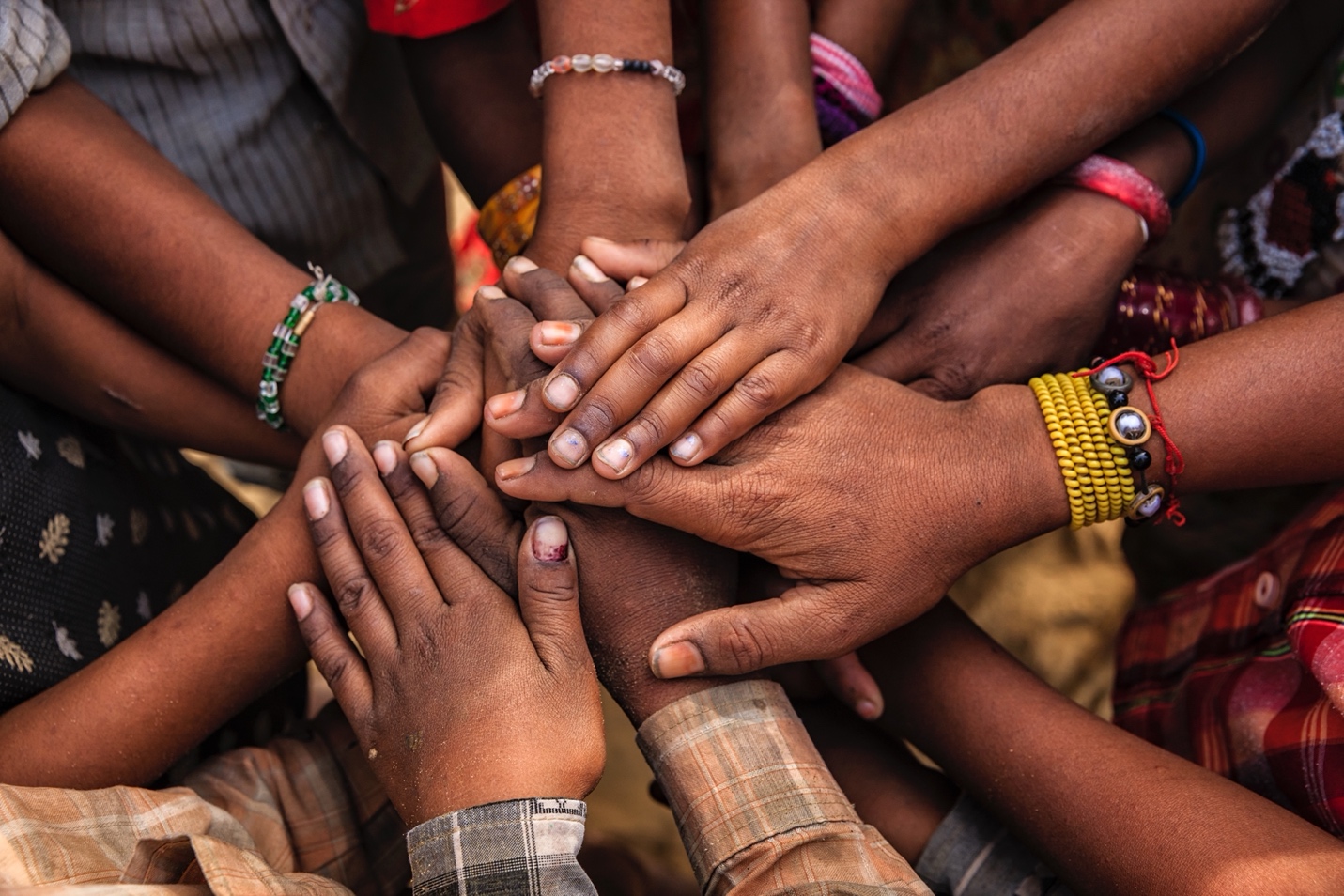 Contact us for more informationSara Torres: Sara.Torres@Laurentian.caMarsha Hudson Ash: marshaha@bellaliant.netThese materials are part of the project Knowledge mobilization focusing on protective factors for children in welfare African Nova Scotian, urban Indigenous, and immigrant and refugee communities are overrepresented in the child welfare system.  Having supports and resources available to these communities is essential to strengthening and keeping families together. You can find a full list of supports at strongcommunities.laurentian.ca.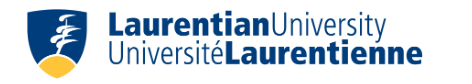 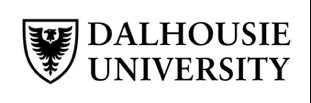 Organization Name Programming OfferedLocationContactAfrican Diaspora Association of the Maritimes (ADAM)Supports for African people who move to Nova Scotia200 Kempt Rd #202, Halifax, NS B3K 4X1(902) 404-3670    African Nova Scotian AffairsMultiple programs; supports projects and activities that bring ANS together to network and share ideas 3rd Floor, 1741 Brunswick St, Halifax, NS B3J 3X8(902) 424-5555Caring and Learning CentrePrograms and services aimed at strengthening families and building strong bonds within the community57 Jarvis Lane, Halifax, NS B3K 3J3(902) 453- 5089caring.learning@mulgravepark.caFamily SOS Child-centered organization that offers multiple programs and services toward building strong and healthy families2006 Gottingen St.Halifax, NS  B3K 3B1 (902) 455 5515info@familysos.caYMCA –Immigrant services Variety of programs and outreach services 104-7071 Bayers Road Halifax, NS B3L 2C2 (902) 457 9622Dartmouth Family CentreDartmouth, NSMultiple programs and services to families that promotes healthy living107 Albro Lake Rd, Dartmouth, NS B3A 3Y7(902) 464-8234North Preston DaycareChild Care Centre that offers daycare for infants, toddlers, kindergarten, and preschoolers52 Cain St, North Preston, NS B2Z 1A2  (902) 453-5008npdaycare@eastlink.caNS Brotherhood InitiativeEducational workshops and health clinics, with a focus on the health needs of African N.S. men260 Wyse Road, DartmouthColin Campbell: Colin.Campbell@nshealth.caTel: 902-434-0824nsbrotherhood@cdha.nshealth.ca Upper Hammonds Plains Community CentreFacility that hosts various events 711 Pockwock Road, Upper Hammonds Plainsn/aNorth Preston Community CentreMulti-purpose facility that offers programs and hosts multiple community event44 Simmonds Rd, North Preston, NS B2Z 1A3(902) 434 3807East Preston daycare/family resource centreUnique and useful programs, groups, workshops and events for children, youth and children.1900 Highway 7East Preston, NSB2Z 1M2Family resource centre: 902–462–7266Daycare: 902–462–0054  Association of Black Social WorkersEducational and community based programs, ranging from clinical counselling to professional development.1018 Main St, Dartmouth, NS B2W 4X9(902) 407-8809Veronica Marsman: vmarsman@me.comNorth Preston Health and Wellness CentreProvides health care and wellness programming 44 Simmonds Road, North PrestonNova Scotia, B2Z 1A3902-434-3809Black Educators AssociationMultiple services, supports and educational programs; provides educational bursaries/scholarships to students.2136 Gottingen Street, HalifaxNova Scotia, B3K 3B3 902-424-7036Mulgrave Park Family Resource Centre (Parenting Journey)Safe, supportive and friendly programs and services that help families build strong bonds within the community; resource center 57 Jarvis Lane, HalifaxNova Scotia, B3K 3J3902-453-5089